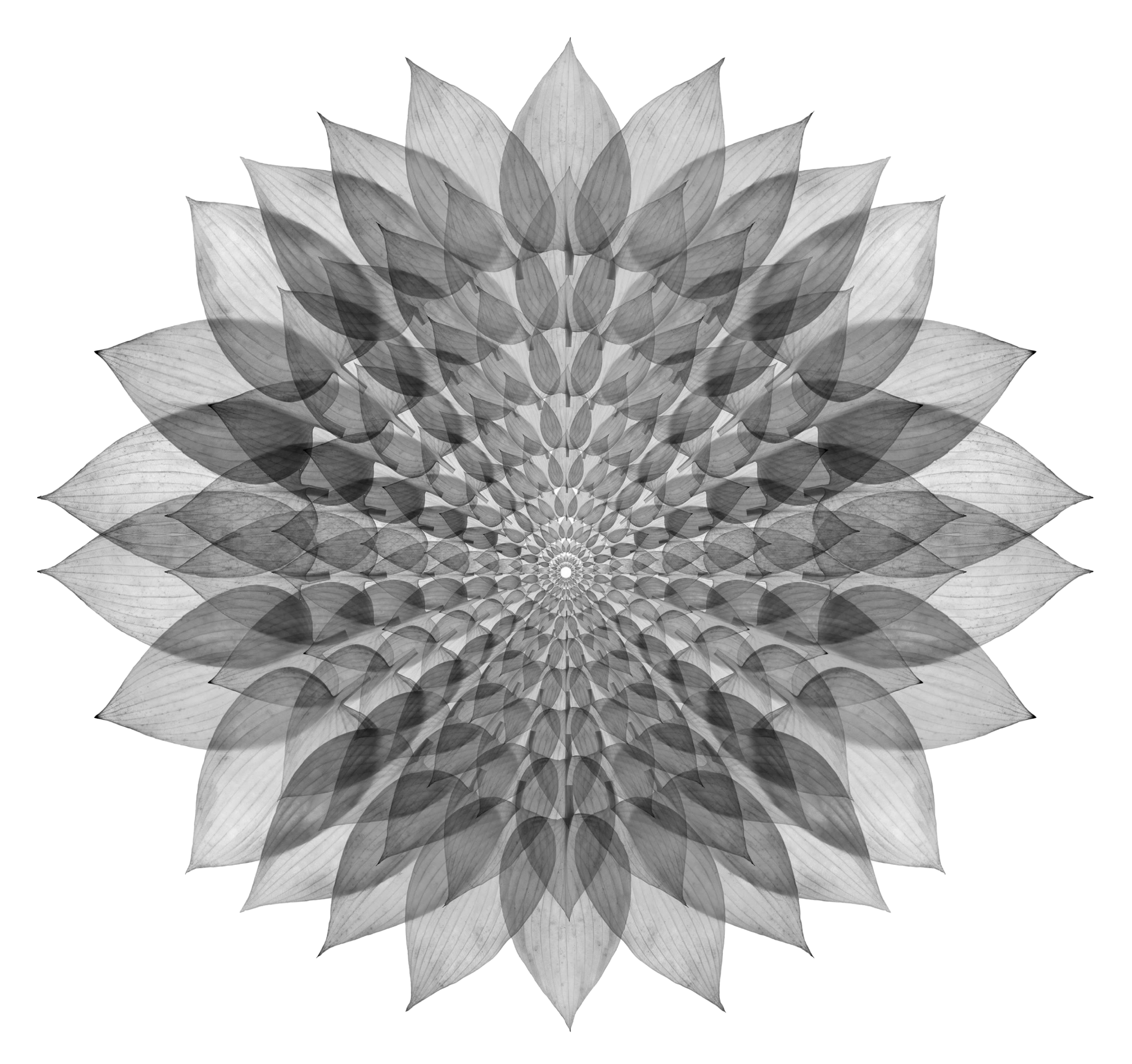 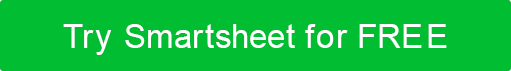 SMALL BUSINESS 
MARKETING PLAN EXAMPLE MARKETING PLANCity Roast Collective123 River StreetCity, State and ZipPhone: 000-000-0000webaddress.comVersion 0.0.0date: mm/dd/yytable of contents1.	BUSINESS SUMMARY	31.1	OUR COMPANY	31.2	MISSION STATEMENT	31.3	VISION STATEMENT	32.	THE CHALLENGE	32.1	PROBLEM	32.2	OPPORTUNITY	33.	SITUATIONAL ANALYSIS	43.1	5C ANALYSIS	43.1.1	COMPANY	43.1.2	COLLABORATORS	43.1.3	CUSTOMERS	43.1.4	COMPETITORS	43.1.5	CLIMATE	43.2	SWOT ANALYSIS	54.	CORE CAPABILITIES	64.1	CAPABILITY ONE	64.2	CAPABILITY TWO	64.3	CAPABILITY THREE	65.	MARKETING GOALS	75.1	SHORT-TERM GOALS AND ACTION PLAN	75.1.1	LEVERAGE EXISTING CUSTOMER BASE	75.1.2	EXTEND REACH	75.2	LONG-TERM GOALS AND ACTION PLAN	85.2.1	BRAND AWARENESS / AUTHORITY	85.2.2	IMPROVED SEARCH RANKING	86.	TARGET MARKET	96.1	DEMOGRAPHICS	96.2	PSYCHOGRAPHICS	97.	MARKETING STRATEGY	97.1	UNIQUE SELLING PROPOSITION (USP)	97.2	MARKETING MIX – 4Ps	97.2.1	PRODUCT	97.2.2	PRICE	97.2.3	PLACE	107.2.4	PROMOTION	107.3	MARKETING CHANNELS	107.4	BUDGET	118.	PERFORMANCE STANDARDS AND MEASUREMENT METHODS	128.1	STANDARDS OF PERFORMANCE	128.2	KEY PERFORMANCE INDICATORS (KPIs)	128.3	METHODS OF MEASUREMENT	129.	FINANCIAL SUMMARY	139.1	FINANCIAL REQUIREMENTS	139.2	ASSUMPTIONS / PROJECTIONS	139.3	FINANCIAL STATEMENTS	149.3.1	INCOME STATEMENT	149.3.2	CASH-FLOW PROJECTION	149.3.3	BALANCE SHEET	1410.	APPENDIX	1510.1	RESEARCH RESULTS	1510.2	PRODUCT SPECIFICATIONS AND IMAGES	15BUSINESS SUMMARYOUR COMPANYMISSION STATEMENTVISION STATEMENTTHE CHALLENGEPROBLEMOPPORTUNITYSITUATIONAL ANALYSIS5C ANALYSISCOMPANYCOLLABORATORSCUSTOMERSCOMPETITORSCLIMATESWOT ANALYSISCORE CAPABILITIESCAPABILITY ONECAPABILITY TWOCAPABILITY THREEMARKETING GOALSSHORT-TERM GOALS AND ACTION PLANLEVERAGE EXISTING CUSTOMER BASEEXTEND REACHLONG-TERM GOALS AND ACTION PLANBRAND AWARENESS / AUTHORITYIMPROVED SEARCH RANKINGTARGET MARKETDEMOGRAPHICSPSYCHOGRAPHICSMARKETING STRATEGYUNIQUE SELLING PROPOSITION (USP)MARKETING MIX – 4PsPRODUCTPRICEPLACEPROMOTIONMARKETING CHANNELSBUDGETPERFORMANCE STANDARDS AND MEASUREMENT METHODSSTANDARDS OF PERFORMANCEKEY PERFORMANCE INDICATORS (KPIs)METHODS OF MEASUREMENTFINANCIAL SUMMARYFINANCIAL REQUIREMENTSASSUMPTIONS / PROJECTIONSFINANCIAL STATEMENTSINCOME STATEMENTCASH-FLOW PROJECTIONBALANCE SHEETAPPENDIXRESEARCH RESULTSPRODUCT SPECIFICATIONS AND IMAGESPREPARED BYTITLEDATEPaul O’NeillMarketing LeadMM/DD/YYEMAILEMAILPHONEAPPROVED BYTITLEDATEHilda C.Founder and CEOMM/DD/YYCity Roast Collective is a distinguished coffee shop and roastery nestled in the vibrant heart of Seattle, a metropolis renowned for its dedication to organic, fair-trade coffee. Since its inception in 20XX, we have established ourselves as a new local favorite in the Seattle coffee scene. We are now known for celebrating the city's rich coffee culture. Our expertise lies in two areas: crafting unique blends and single-origin coffees; and creating a modern and inviting space for community events and coffee education that’s tailored to Seattle's dynamic and discerning coffee community.Our mission is to enrich Seattle's renowned coffee culture by offering exceptional, sustainably sourced coffee. Our focus is on delivering an extraordinary coffee experience that reflects our commitment to environmental stewardship and fair-trade practices. As a community-centric coffee hub, we strive to foster a deeper appreciation for the art of coffee in the heart of Seattle.Our vision is to become a beacon in Seattle's coffee landscape, known for our unwavering commitment to quality, sustainability, and community. We envision City Roast Collective as expanding to more locations, establishing its influence as a leader in the coffee industry, setting new benchmarks for environmental responsibility and customer satisfaction, and becoming a cherished part of Seattle's vibrant urban fabric.Seattle's coffee market is highly competitive, with numerous established coffee shops and roasteries. Standing out in this crowded space is a significant challenge.The high density of coffee shops in Seattle means that most neighborhoods are already served by multiple coffee outlets, making it difficult to find underserved areas or untapped markets.Seattle's coffee drinkers are known for their sophisticated tastes and high expectations regarding coffee quality and sustainability practices, posing a challenge in consistently meeting these standards.There is an increasing consumer trend toward supporting environmentally sustainable and ethically sourced products. This sentiment aligns with City Roast Collective’s core values.Seattle's discerning coffee drinkers provide a lucrative niche market for high-quality, artisanal coffee experiences.By positioning itself as a community hub, City Roast Collective can create a loyal customer base and differentiate itself from competitors that focus purely on transactions.City Roast Collective focuses on high-quality, organic, and fair-trade coffee.The company is distinguished by its commitment to sustainability and community engagement.We collaborate with local organic farmers and fair-trade suppliers.We partner with local businesses for cross-promotion and community events.We have wholesale partnerships with restaurants and retailers who stock our beans.Our target customers are environmentally conscious, quality-focused coffee drinkers in Seattle.The customer base includes both regular local patrons and visitors seeking a unique coffee experience.City Roast Collective faces competition from other specialty coffee shops and larger chains in Seattle.The competitive edge lies in the shop's focus on sustainability, community involvement, and unique coffee offerings.The market trend favors environmentally sustainable and ethically sourced products.Seattle's vibrant coffee culture provides a fertile ground for coffee businesses but also demands continuous innovation and high-quality offerings.INTERNAL FACTORSINTERNAL FACTORSSTRENGTHS (+)WEAKNESSES (-)High-quality, organic, and fair-trade coffee that appeals to conscious consumers.Strong brand identity that focuses on sustainability and community engagement.Prime location in Seattle, a city known for its rich coffee culture.Skilled baristas who offer unique coffee experiences and education.Strong online presence, including engaging website and active Instagram.Newer entrant in market with well-established competitors.Limited brand recognition outside of immediate Seattle area.Higher price point due to quality and sustainability commitments.Reliance on local foot traffic in highly competitive area.Limited marketing budget compared to larger coffee chains.EXTERNAL FACTORSEXTERNAL FACTORSOPPORTUNITIES (+)THREATS (-)Growing consumer interest in sustainable and ethically sourced products.Potential to expand offerings (e.g., baked goods, coffee accessories).Opportunities to collaborate with local businesses and community organizations.Expanding market reach through online sales of coffee beans.Leveraging Seattle's tourism industry to attract new customers.Intense competition from established coffee shops and national chains.Fluctuations in global coffee market, affecting bean prices.Changing consumer trends and preferences in coffee industry.Potential economic downturns that impact consumer spending on premium products.Environmental concerns that impact coffee production globally.Digital Marketing (30% of total budget):Social Media Advertising: $6,000Search Engine Marketing: $4,000Content Creation (blog, SEO): $5,000Total: $15,000Local Marketing (20% of total budget):Flyers and Posters: $2,000Local Events Sponsorship: $3,000Community Collaborations: $2,000Total: $7,000Public Relations (15% of total budget):Media Outreach: $3,000Press Release Distribution: $1,500Influencer Collaborations: $2,500Total: $7,000Direct Marketing (10% of total budget):Email Marketing Campaigns: $2,000Loyalty Program Development: $1,000Direct Mail: $1,000Total: $4,000E-Commerce Development (15% of total budget):Website Enhancement: $3,000Online Store Setup: $3,500E-Commerce Advertising: $2,500Total: $9,000Wholesale Marketing (10% of total budget):B2B Marketing Materials: $2,000Trade Shows Participation: $2,000Wholesale Client Outreach: $1,000Total: $5,000Total Marketing Budget: $47,000DISCLAIMERAny articles, templates, or information provided by Smartsheet on the website are for reference only. While we strive to keep the information up to date and correct, we make no representations or warranties of any kind, express or implied, about the completeness, accuracy, reliability, suitability, or availability with respect to the website or the information, articles, templates, or related graphics contained on the website. Any reliance you place on such information is therefore strictly at your own risk.